Publicado en Madrid el 09/03/2023 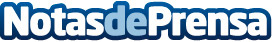 Viajeros españoles adaptarían sus viajes pensando en su impacto climático, según Allianz PartnersA propósito de su último informe internacional ‘Índice de Confianza de Viaje’ (Winter Travel Confidence Index), la empresa líder en Seguros y Asistencia pone el foco esta vez en la preocupación de los viajeros por el cambio climático, un aspecto que genera cada vez mayor impacto en los planes vacacionales de los jóvenes Datos de contacto:Prensa Allianz Partners +34 639 269 253Nota de prensa publicada en: https://www.notasdeprensa.es/viajeros-espanoles-adaptarian-sus-viajes Categorias: Internacional Nacional Viaje Turismo Sostenibilidad http://www.notasdeprensa.es